						Permit No.:__________________	LIQUID WASTE CONSTRUCTION PERMIT APPLICATION 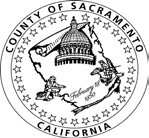  ENVIRONMENTAL MANAGEMENT DEPARTMENT  •  ENVIRONMENTAL COMPLIANCE DIVISION                            11080 WHITE ROCK ROAD  •  SUITE 200 •  RANCHO CORDOVA,  CA  95670                                                  TELEPHONE (916) 875-8550  •  FAX (916) 875-8513   LIQUID WASTE INSPECTION LINE:  (916) 875-1500     Standard System Install (4220)             Standard System Repair/Modification (4230) 	Septic Tank Destruction (4264) 	Holding Tank-Tem (4280)     Alternative System Install (4221)          Alternative System Repair/Modification (4231) 	Tank Replacement (4232) 	  Holding Tank- Fix (4281)   I hereby certify that the above information is true and correct and the proposed work will be done to meet the requirements of Sacramento County Code, Chapter 6.32 and all regulations of the County Health Officer.  I certify the information given in this permit is correct to the best of my knowledge and the signature below, whether original, electronic, or photocopies, is authorized and valid.  I understand it is my responsibility to notify the property owner of their responsibility to provide EMD with property access for a final onsite wastewater treatment system inspection.  An Authorization Letter is required if an Agent is submitting this application on behalf of the property owner. THIS PERMIT WILL EXPIRE ONE YEAR FROM DATE OF ISSUE. I AGREE TO NOTIFY EMD 24 HOURS IN ADVANCE FOR FINAL INSPECTION. I UNDERSTAND THAT ANY CHANGES IN CONTRACTOR (INCLUDING HIRING A SUB-CONTRACTOR), DESIGN, OR MATERIALS WILL VOID MY AUTHORITY TO CONSTRUCT (PERMIT) IF PRIOR APPROVAL IS NOT OBTAINED. W:\DATA\FORMSARCHIVE\HM\LIQUID WASTE\CONSTRUCTION PERMIT APPLICATION FINAL 2021 7-8-2021.DOCX	Permit No.:____________________ PLOT PLAN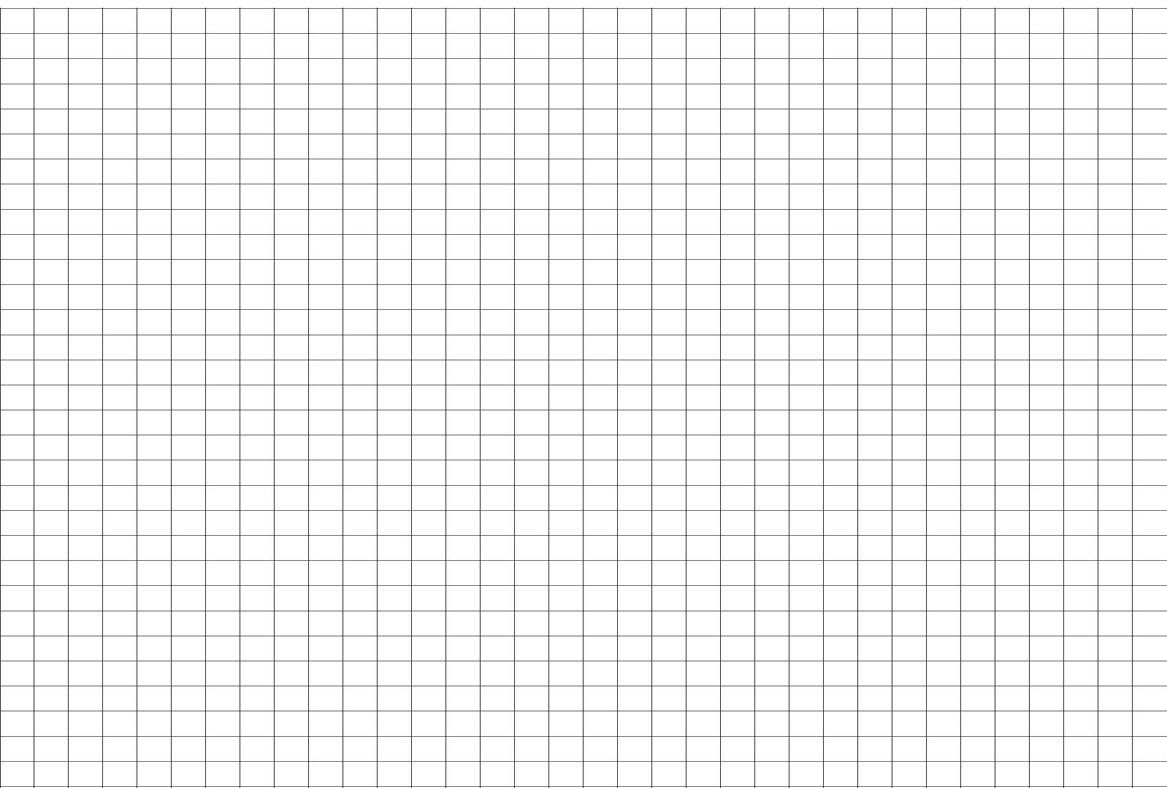 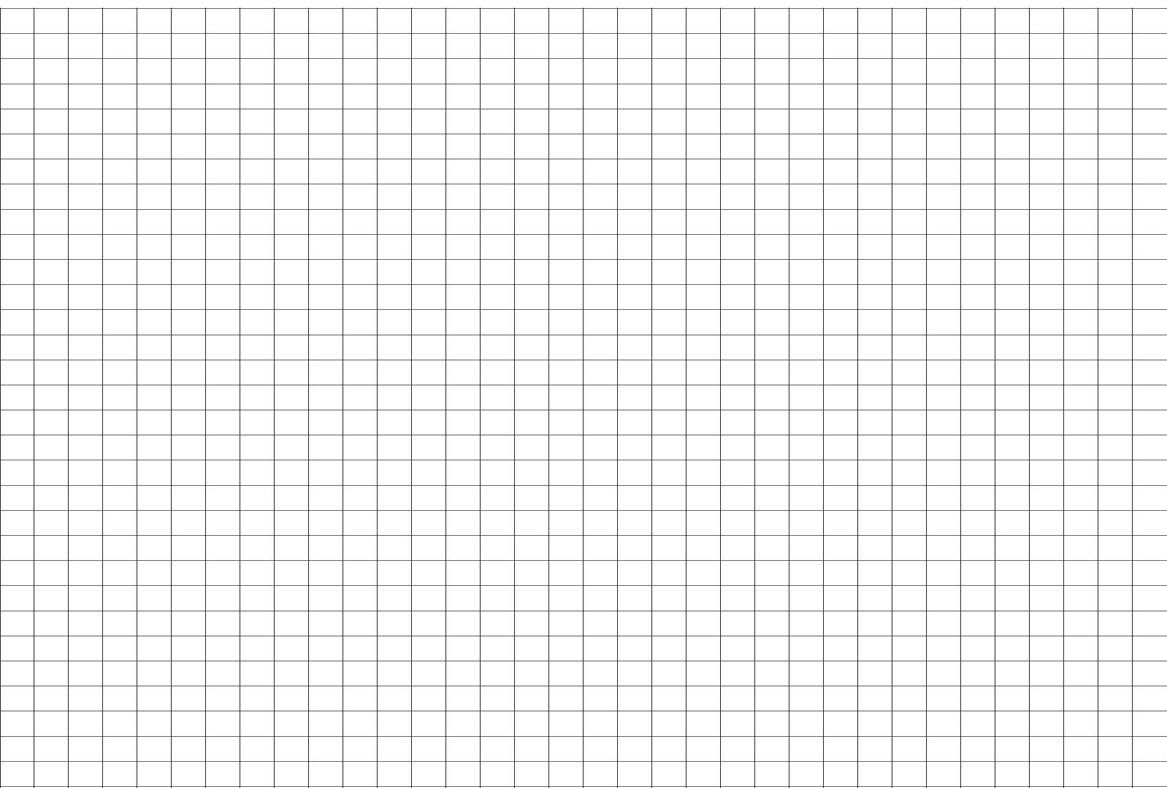 SITE INFORMATION SITE INFORMATION SITE INFORMATION SITE INFORMATION SITE INFORMATION SITE INFORMATION SITE INFORMATION SITE INFORMATION Site Address: Site Address: Site Address: Site Address: Site Address: Site Address: APN: APN: Nearest Cross Street: Nearest Cross Street: Nearest Cross Street: Nearest Cross Street: Lot size (acres): Lot size (acres): Lot size (acres): Lot size (acres): Property Owner: Property Owner: Property Owner: Property Owner: Property Owner: Property Owner: Phone Number: Phone Number: Mailing Address Mailing Address Mailing Address Mailing Address City, State: City, State: Zip: Zip:   REPAIR-COMPLETE THIS SECTION   Age and design of system:   Reason for failure:   REPAIR-COMPLETE THIS SECTION   Age and design of system:   Reason for failure:   REPAIR-COMPLETE THIS SECTION   Age and design of system:   Reason for failure:   REPAIR-COMPLETE THIS SECTION   Age and design of system:   Reason for failure:   REPAIR-COMPLETE THIS SECTION   Age and design of system:   Reason for failure:   REPAIR-COMPLETE THIS SECTION   Age and design of system:   Reason for failure:   REPAIR-COMPLETE THIS SECTION   Age and design of system:   Reason for failure:   REPAIR-COMPLETE THIS SECTION   Age and design of system:   Reason for failure: SYSTEM AND DESIGN INFORMATION SYSTEM AND DESIGN INFORMATION SYSTEM AND DESIGN INFORMATION SYSTEM AND DESIGN INFORMATION SYSTEM AND DESIGN INFORMATION SYSTEM AND DESIGN INFORMATION SYSTEM AND DESIGN INFORMATION SYSTEM AND DESIGN INFORMATION Intended Use: 	   Residential Use    Number of bedrooms: __________   (   Single family /   Multi-family /   Mobile home)   Commercial Use   Type of business: ____________________________________           Gallons per day: ______________  Intended Use: 	   Residential Use    Number of bedrooms: __________   (   Single family /   Multi-family /   Mobile home)   Commercial Use   Type of business: ____________________________________           Gallons per day: ______________  Intended Use: 	   Residential Use    Number of bedrooms: __________   (   Single family /   Multi-family /   Mobile home)   Commercial Use   Type of business: ____________________________________           Gallons per day: ______________  Intended Use: 	   Residential Use    Number of bedrooms: __________   (   Single family /   Multi-family /   Mobile home)   Commercial Use   Type of business: ____________________________________           Gallons per day: ______________  Intended Use: 	   Residential Use    Number of bedrooms: __________   (   Single family /   Multi-family /   Mobile home)   Commercial Use   Type of business: ____________________________________           Gallons per day: ______________  Intended Use: 	   Residential Use    Number of bedrooms: __________   (   Single family /   Multi-family /   Mobile home)   Commercial Use   Type of business: ____________________________________           Gallons per day: ______________  Intended Use: 	   Residential Use    Number of bedrooms: __________   (   Single family /   Multi-family /   Mobile home)   Commercial Use   Type of business: ____________________________________           Gallons per day: ______________  Intended Use: 	   Residential Use    Number of bedrooms: __________   (   Single family /   Multi-family /   Mobile home)   Commercial Use   Type of business: ____________________________________           Gallons per day: ______________  Water source: 	 Private Well                    	 Public Water                                If Public Water, Water Supplier:Water source: 	 Private Well                    	 Public Water                                If Public Water, Water Supplier:Water source: 	 Private Well                    	 Public Water                                If Public Water, Water Supplier:Water source: 	 Private Well                    	 Public Water                                If Public Water, Water Supplier:Water source: 	 Private Well                    	 Public Water                                If Public Water, Water Supplier:Water source: 	 Private Well                    	 Public Water                                If Public Water, Water Supplier:Water source: 	 Private Well                    	 Public Water                                If Public Water, Water Supplier:Water source: 	 Private Well                    	 Public Water                                If Public Water, Water Supplier:Septic Tank:         New       Existing      Size:___________ gallons                  Make/Model: ____________________     UnknownSeptic Tank:         New       Existing      Size:___________ gallons                  Make/Model: ____________________     UnknownSeptic Tank:         New       Existing      Size:___________ gallons                  Make/Model: ____________________     UnknownSeptic Tank:         New       Existing      Size:___________ gallons                  Make/Model: ____________________     UnknownSeptic Tank:         New       Existing      Size:___________ gallons                  Make/Model: ____________________     UnknownSeptic Tank:         New       Existing      Size:___________ gallons                  Make/Model: ____________________     UnknownSeptic Tank:         New       Existing      Size:___________ gallons                  Make/Model: ____________________     UnknownSeptic Tank:         New       Existing      Size:___________ gallons                  Make/Model: ____________________     UnknownTank Pumped:       Yes         No          If yes: Company name/address:                                                   Date pumped:Tank Pumped:       Yes         No          If yes: Company name/address:                                                   Date pumped:Tank Pumped:       Yes         No          If yes: Company name/address:                                                   Date pumped:Tank Pumped:       Yes         No          If yes: Company name/address:                                                   Date pumped:Tank Pumped:       Yes         No          If yes: Company name/address:                                                   Date pumped:Tank Pumped:       Yes         No          If yes: Company name/address:                                                   Date pumped:Tank Pumped:       Yes         No          If yes: Company name/address:                                                   Date pumped:Tank Pumped:       Yes         No          If yes: Company name/address:                                                   Date pumped:   Leaching Pits:	 No. of pits:______   	Diameter: ________ft   	Depth: _________ ft    Leaching Pits:	 No. of pits:______   	Diameter: ________ft   	Depth: _________ ft    Leaching Pits:	 No. of pits:______   	Diameter: ________ft   	Depth: _________ ft    Leaching Pits:	 No. of pits:______   	Diameter: ________ft   	Depth: _________ ft    Leaching Pits:	 No. of pits:______   	Diameter: ________ft   	Depth: _________ ft    Leaching Pits:	 No. of pits:______   	Diameter: ________ft   	Depth: _________ ft    Leaching Pits:	 No. of pits:______   	Diameter: ________ft   	Depth: _________ ft    Leaching Pits:	 No. of pits:______   	Diameter: ________ft   	Depth: _________ ft    Deep Trench: 		Total linear feet  _______________  	 No. of laterals _______________________    Deep Trench: 		Total linear feet  _______________  	 No. of laterals _______________________    Deep Trench: 		Total linear feet  _______________  	 No. of laterals _______________________    Deep Trench: 		Total linear feet  _______________  	 No. of laterals _______________________    Deep Trench: 		Total linear feet  _______________  	 No. of laterals _______________________    Deep Trench: 		Total linear feet  _______________  	 No. of laterals _______________________    Deep Trench: 		Total linear feet  _______________  	 No. of laterals _______________________    Deep Trench: 		Total linear feet  _______________  	 No. of laterals _______________________    Leach Line:  		Length  __________ft 	Width: _____________ft 	Depth ______________ ft    Leach Line:  		Length  __________ft 	Width: _____________ft 	Depth ______________ ft    Leach Line:  		Length  __________ft 	Width: _____________ft 	Depth ______________ ft    Leach Line:  		Length  __________ft 	Width: _____________ft 	Depth ______________ ft    Leach Line:  		Length  __________ft 	Width: _____________ft 	Depth ______________ ft    Leach Line:  		Length  __________ft 	Width: _____________ft 	Depth ______________ ft    Leach Line:  		Length  __________ft 	Width: _____________ft 	Depth ______________ ft    Leach Line:  		Length  __________ft 	Width: _____________ft 	Depth ______________ ft    Other    		Submit engineer’s design specifications    Other    		Submit engineer’s design specifications    Other    		Submit engineer’s design specifications    Other    		Submit engineer’s design specifications    Other    		Submit engineer’s design specifications    Other    		Submit engineer’s design specifications    Other    		Submit engineer’s design specifications    Other    		Submit engineer’s design specifications TANK DESTRUCTIONTANK DESTRUCTIONTANK DESTRUCTIONTANK DESTRUCTIONTANK DESTRUCTIONTANK DESTRUCTIONTANK DESTRUCTIONTANK DESTRUCTIONTank Destruction        	 Yes      No               If Yes, include Septic Tank Destruction Application     No               If Yes, include Septic Tank Destruction Application     No               If Yes, include Septic Tank Destruction Application     No               If Yes, include Septic Tank Destruction Application     No               If Yes, include Septic Tank Destruction Application     No               If Yes, include Septic Tank Destruction Application CONTRACTOR INFORMATIONCONTRACTOR INFORMATIONCONTRACTOR INFORMATIONCONTRACTOR INFORMATIONCONTRACTOR INFORMATIONCONTRACTOR INFORMATIONCONTRACTOR INFORMATIONCONTRACTOR INFORMATIONContractor Name:License NumberLicense NumberIf applicable, Sub Contractor:License NumberLicense NumberApplicant Name: Applicant Name: Applicant Name: Signature: Signature: Date: Applicant is:   Property Owner                                                                                                                                   Agent                  Agent  Contractor  ContractorON-SITE WASTWATER TREATMENT SYSTEM PLOT PLAN SPECIFICATIONSON-SITE WASTWATER TREATMENT SYSTEM PLOT PLAN SPECIFICATIONSMINIUMUM REQUIREMENTS (SCC 6.32.220):Floor Plan of residence (including the number of bedrooms)North arrow, lot dimensions, property lines, scale, setbacks and side yardsPaved area(s), unpaved area(s) subject vehicular traffic, easements, rights-of-way (public and private), structures, dwellings, pools, auxiliary buildings, animal enclosures, easements and rights-of-way, public and privateDisposal field area: percent / direction of slope with fifty (50) feet adjacent to it on all sides (a contour map is recommended and may be required), and trees within ten (10) feet of sewage disposal areas (including replacements areas)Fuel tanks, hazardous materials storage area(s), existing and proposed on-site wastewater treatment systems (including replacement areas), abandoned septic tanks, pretreatment and storage devices, sewer lines and storm sewersPlumbing stub-out, water lines (private and public), existing and proposed wells, abandoned wells, springs, neighboring wells, streams, ditches, canals, culverts, ponds, lakes, swales, vernal pools, ten (10) year flood plains, or any body of water (intermittent or perennial) located within one hundred (100) feet of property linesAreas subject to flooding, inundations, storm water runoff, ten-year storm event, etc.Soil profile test holes, percolation test holes, groundwater observation wellsUnderground utilities within ten (10) feet of on-site wastewater treatment system, including replacement areaCut banks, unstable land forms, bluffs and ravinesBest Management Practices shall be used during all phases of construction.EXAMPLE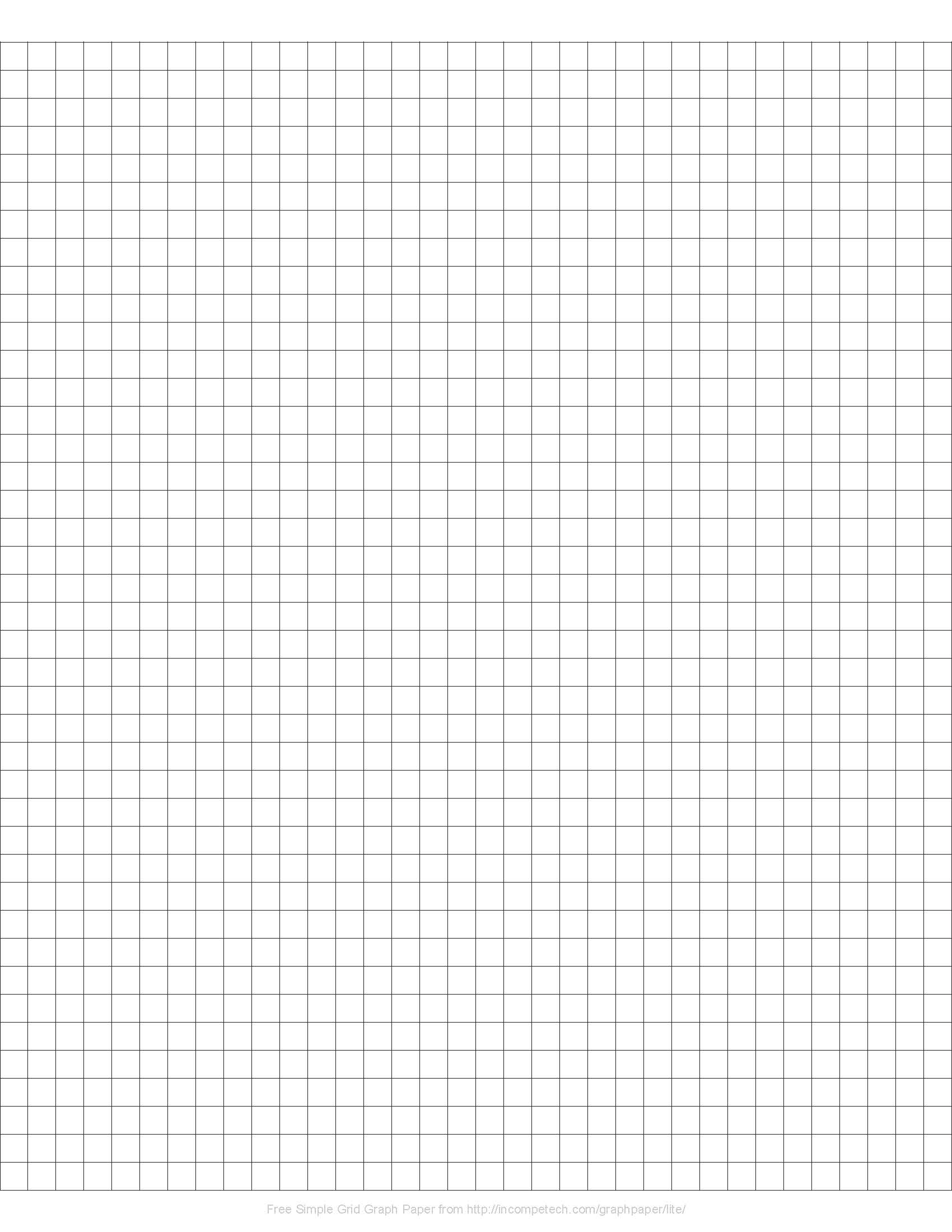                                                 FOR OFFICE USE ONLY                                                   FOR OFFICE USE ONLY                                                   FOR OFFICE USE ONLY     Permit Approved            Yes   	   No 	     By: Date: Date: LAMP Tier: Variance:       Yes   Subdivision:  No Permit Conditions/Comments: Commercial System Design Information:ACCOUNTING ON #: AR #: INVOICE #: AMOUNT PAID:                                    INSPECTION (FOR OFFICE USE ONLY)                                   INSPECTION (FOR OFFICE USE ONLY)                                   INSPECTION (FOR OFFICE USE ONLY)                                   INSPECTION (FOR OFFICE USE ONLY)Most Recent Soil Study (Perc Test/Test Drill) Date: ON #: ON #: By: Final Inspection Date: By: By: By: Final Inspection  GPS: 38° ____________________________ -121° _____________________________  GPS: 38° ____________________________ -121° _____________________________  GPS: 38° ____________________________ -121° _____________________________  GPS: 38° ____________________________ -121° _____________________________ Final Inspection ON #:Comments/Notes:ON #:Comments/Notes:Final Inspection Final Inspection Final Inspection 